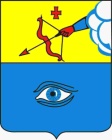 ПОСТАНОВЛЕНИЕ__17.07.2020__                                                                                                № _29/8_ г. Глазов О проведении 2 августа 2020 года торжественного мероприятия, посвященного открытию Аллеи мужестваНа основании Федерального закона от 06.10.2003 № 131-ФЗ «Об общих принципах организации местного самоуправления в Российской Федерации» и в целях патриотического воспитания подрастающего поколения, П О С Т А Н О В Л Я Ю:Провести 2 августа 2020 года в 11:00 часов у здания военного комиссариата города Глазова, Глазовского, Балезинского и Ярского районов УР торжественное мероприятие, посвященное открытию Аллеи мужества.Управлению культуры, спорта и молодежной политики Администрации города Глазова обеспечить организацию подготовки торжественного мероприятия, посвященного открытию Аллеи мужества.Муниципальному бюджетному учреждению культуры «Культурный центр «Россия» (далее - Культурный центр «Россия»): Провести 2 августа 2020 года в 11:00 часов у здания военного комиссариата города Глазова, Глазовского, Балезинского и Ярского районов УР торжественное мероприятие, посвященное открытию Аллеи мужества;Провести 2 августа 2020 года с 14:00 часов в сквере у фонтана Культурного центра «Россия» Праздничную программу, посвященную 90-летию образования воздушно-десантных войск России.Настоящее постановление подлежит официальному опубликованию. Контроль за исполнением настоящего постановления возложить на заместителя Главы Администрации города Глазова по социальной политике О.В.Станкевич.Администрация муниципального образования «Город Глазов» (Администрация города Глазова) «Глазкар» муниципал кылдытэтлэн Администрациез(Глазкарлэн Администрациез)Глава города ГлазоваС.Н. Коновалов